В целях реализации пункта 4 статьи 472 Бюджетного кодекса Российской Федерации, постановления Правительства Российской Федерации от 6 мая 2016 г. № 393 «Об общих требованиях к порядку принятия решений о признании безнадежной к взысканию задолженности по платежам в бюджеты бюджетной системы Российской Федерации», руководствуясь пунктом 3.3.61 Положения о Министерстве земельных и имущественных отношений Республики Татарстан, утвержденного постановлением Кабинета Министров Республики Татарстан от 22.08.2007 № 407 «Вопросы Министерства земельных и имущественных отношений Республики Татарстан», приказываю:1. Утвердить прилагаемые: Порядок принятия Министерством земельных и имущественных отношений Республики Татарстан решения о признании безнадежной к взысканию задолженности по платежам в бюджет Республики Татарстан, администрируемым Министерством земельных и имущественных отношений Республики Татарстан;Положение о комиссии по списанию задолженности по платежам в бюджет Республики Татарстан, главным администратором доходов которых является Министерство земельных и имущественных отношений Республики Татарстан;Перечень отделов, курирующих доходы бюджета Республики Татарстан, главным администратором которых является Министерство земельных и имущественных отношений Республики Татарстан.2. Правовому управлению Министерства земельных и имущественных отношений Республики Татарстан направить настоящий приказ на государственную регистрацию в Министерство юстиции Республики Татарстан.3. Контроль за исполнением настоящего приказа оставляю за собой.Порядок принятия Министерством земельных и имущественных отношений Республики Татарстан решения о признании безнадежной к взысканию задолженности по платежам в бюджет Республики Татарстан, администрируемым Министерством земельных и имущественных отношений Республики Татарстан1. Настоящий Порядок определяет правила и условия принятия Министерством земельных и имущественных отношений Республики Татарстан (далее – Минземимущество Республики Татарстан) решения о признании безнадежной к взысканию задолженности по платежам в бюджет Республики Татарстан, администрируемым Минземимуществом Республики Татарстан.В сумму задолженности, признаваемой безнадежной, включается задолженность юридических лиц, индивидуальных предпринимателей и физических лиц по арендной плате за пользование имуществом и земельными участками, находящимися в собственности Республики Татарстан, пеням за просрочку платежа, начисленным в соответствии с законодательством, но не уплаченным в установленный срок, а также административные штрафы.2. Платежи в бюджет Республики Татарстан, не уплаченные в установленный срок (далее - задолженность по платежам в Бюджет), признаются безнадежными к взысканию в следующих случаях:а) смерти физического лица - плательщика платежей в бюджет или объявления его умершим в порядке, установленном гражданским процессуальным законодательством Российской Федерации;б) признания банкротом индивидуального предпринимателя - плательщика платежей в бюджет в соответствии с Федеральным законом от 26 октября 2002 года № 127-ФЗ «О несостоятельности (банкротстве)» - в части задолженности по платежам в бюджет, не погашенной по причине недостаточности имущества должника;в) признания банкротом гражданина, не являющегося индивидуальным предпринимателем, в соответствии с Федеральным законом от 26 октября 2002 года № 127-ФЗ «О несостоятельности (банкротстве)» - в части задолженности по платежам в бюджет, не погашенной после завершения расчетов с кредиторами в соответствии с указанным Федеральным законом;г) ликвидации организации - плательщика платежей в бюджет в части задолженности по платежам в бюджет, не погашенной по причине недостаточности имущества организации и (или) невозможности ее погашения учредителями (участниками) указанной организации в пределах и порядке, которые установлены законодательством Российской Федерации;д) применения актов об амнистии или о помиловании в отношении осужденных к наказанию в виде штрафа или принятия судом решения, в соответствии с которым администратор доходов бюджета утрачивает возможность взыскания задолженности по платежам в бюджет;е) вынесения судебным приставом-исполнителем постановления об окончании исполнительного производства и о возвращении взыскателю исполнительного документа по основанию, предусмотренному пунктом 3 или 4 части 1 статьи 46 Федерального закона от 2 октября 2007 года № 229-ФЗ «Об исполнительном производстве», если с даты образования задолженности по платежам в бюджет прошло более пяти лет, в следующих случаях:размер задолженности не превышает размера требований к должнику, установленного законодательством Российской Федерации о несостоятельности (банкротстве) для возбуждения производства по делу о банкротстве;судом возвращено заявление о признании плательщика платежей в бюджет Республики Татарстан банкротом или прекращено производство по делу о банкротстве в связи с отсутствием средств, достаточных для возмещения судебных расходов на проведение процедур, применяемых в деле о банкротстве;ж) исключения юридического лица по решению регистрирующего органа из единого государственного реестра юридических лиц и наличия ранее вынесенного судебным приставом-исполнителем постановления об окончании исполнительного производства в связи с возвращением взыскателю исполнительного документа по основанию, предусмотренному пунктом 3 или 4 части 1 статьи 46 Федерального закона от 2 октября 2007 года № 229-ФЗ «Об исполнительном производстве», - в части задолженности по платежам в Бюджет, не погашенной по причине недостаточности имущества организации и невозможности ее погашения учредителями (участниками) указанной организации в случаях, предусмотренных законодательством Российской Федерации. 3. Наряду со случаями, предусмотренными пунктом 2 настоящего Порядка, неуплаченные административные штрафы признаются безнадежными к взысканию, если судьей, органом, должностным лицом, вынесшими постановление о назначении административного наказания, в случаях, предусмотренных Кодексом Российской Федерации об административных правонарушениях, вынесено постановление о прекращении исполнения постановления о назначении административного наказания.4. Решение о признании безнадежной к взысканию задолженности по платежам в Бюджет в случае, указанном в подпункте «а» пункта 2 настоящего Порядка, принимается на основании:- выписки из отчетности Минземимущества Республики Татарстан, подготовленной отделом финансов и госзаказа, об учитываемых на балансовом (забалансовом) счете суммах задолженности по форме согласно приложению № 1 к настоящему Порядку (далее - выписка);- справки о принятых мерах по обеспечению взыскания задолженности (далее - справка), подготовленной структурным подразделением Минземимущества Республики Татарстан, за которым закреплен соответствующий администрируемый источник доходов (далее - курирующий отдел), совместно с правовым управлением, отдельно по каждому юридическому лицу, индивидуальному предпринимателю или физическому лицу;- документа, свидетельствующего о смерти физического лица - плательщика платежей в бюджет или подтверждающего факт объявления его умершим, полученного из уполномоченного органа.5. Решение о признании безнадежной к взысканию задолженности по платежам в Бюджет в случае, указанном в подпункте «б» пункта 2 настоящего Порядка, принимается на основании:- выписки;- справки;- документа, содержащего сведения из Единого государственного реестра индивидуальных предпринимателей о прекращении деятельности вследствие признания банкротом индивидуального предпринимателя - плательщика платежей в Бюджет.6. Решение о признании безнадежной к взысканию задолженности по платежам в Бюджет в случае, указанном в подпункте «в» пункта 2 настоящего Порядка, принимается на основании:- выписки;- справки;- вступившего в силу решения Арбитражного суда о признании должника банкротом.7. Решение о признании безнадежной к взысканию задолженности по платежам в Бюджет в случае, указанном в подпункте «г» пункта 2 настоящего Порядка, принимается на основании:- выписки;- справки;- копии решения суда или копии решения учредителей (участников) либо органа юридического лица, уполномоченного на то учредительными документами, о ликвидации юридического лица по основаниям, указанным в пункте 2 статьи 61 Гражданского кодекса Российской Федерации;- документа, содержащего сведения из Единого государственного реестра юридических лиц о прекращении деятельности в связи с ликвидацией организации - плательщика платежей в бюджет Республики Татарстан.8. Решение о признании безнадежной к взысканию задолженности по платежам в Бюджет в случае, указанном в подпункте «д» пункта 2 настоящего Порядка, принимается на основании следующих документов:- выписки;- справки;- документа об амнистии или о помиловании в отношении осужденных к наказанию в виде штрафа или судебного акта, в соответствии с которым Администратор доходов бюджета утрачивает возможность взыскания задолженности по платежам в Бюджет в связи с истечением установленного срока ее взыскания (срока исковой давности), в том числе определения суда об отказе в восстановлении пропущенного срока подачи в суд заявления о взыскании задолженности по платежам в Бюджет.9. Решение о признании безнадежной к взысканию задолженности по платежам в Бюджет в случае, указанном в подпункте «е» пункта 2 настоящего Порядка, принимается на основании следующих документов:- выписки;- справки;- постановления судебного пристава-исполнителя об окончании исполнительного производства при возврате взыскателю исполнительного документа по основаниям, предусмотренным пунктами 3 и 4 части 1 статьи 46 Федерального закона от 2 октября 2007 года № 229-ФЗ «Об исполнительном производстве».10. Решение о признании безнадежной к взысканию задолженности по платежам в Бюджет в случае, указанном в подпункте «ж» пункта 2 настоящего Порядка, принимается на основании следующих документов:- выписки;- справки;- документа, содержащего сведения из Единого государственного реестра юридических лиц об исключении юридического лица - должника.11. Решение о признании безнадежной к взысканию задолженности по платежам в Бюджет в случае, указанном в пункте 3 настоящего Порядка, принимается на основании следующих документов:- выписки;- справки;- копии постановления о прекращении исполнения постановления о назначении административного наказания.12. Копии представляемых документов должны быть заверены в установленном порядке.13. Курирующим отделом в течение 22 рабочих дней со дня поступления в Минземимущество Республики Татарстан информации о наступлении случая, предусмотренного пунктом 2 настоящего Порядка, формируется пакет документов, подтверждающих основания признания безнадежной к взысканию задолженности по платежам в Бюджет согласно пунктам 4 - 11 настоящего Порядка, и направляется на рассмотрение в комиссию по списанию задолженности по платежам в бюджет Республики Татарстан, главным администратором доходов которых является Министерство земельных и имущественных отношений Республики Татарстан (далее – Комиссия), действующую на основании Положения о комиссии по списанию задолженности по платежам в бюджет Республики Татарстан, главным администратором доходов которых является Министерство земельных и имущественных отношений Республики Татарстан, состав которой утверждается приказом Минземимущества Республики Татарстан.14. Комиссия рассматривает представленный пакет документов в                 10-дневный срок, исчисляемый в рабочих днях, с даты его поступления. Решение Комиссии по каждой задолженности по платежам в Бюджет принимается индивидуально.15. По результату рассмотрения пакета документов Комиссия принимает одно из следующих решений:а) признать задолженность по платежам в Бюджет безнадежной к взысканию и списать ее за баланс или с баланса Минземимущества Республики Татарстан;б) отказать в признании задолженности по платежам в Бюджет безнадежной к взысканию. Данное решение не препятствует повторному рассмотрению вопроса о признании данной задолженности безнадежной к взысканию. В случае отказа в признании задолженности по платежам в Бюджет безнадежной к взысканию Комиссия возвращает представленный пакет документов в курирующий отдел Минземимущества Республики Татарстан для принятия дополнительных мер по взысканию задолженности.16. Решение Комиссии о признании задолженности безнадежной к взысканию оформляется актом по форме согласно приложению № 2 к настоящему Порядку и содержит следующую информацию:а) полное наименование юридического лица / фамилия, имя, отчество (при наличии) индивидуального предпринимателя, физического лица;б) идентификационный номер налогоплательщика, основной государственный регистрационный номер, код причины постановки на учет налогоплательщика юридического лица / идентификационный номер налогоплательщика индивидуального предпринимателя, физического лица;в) сведения о платеже, по которому возникла задолженность по платежам в Бюджет;г) код классификации доходов бюджетов Российской Федерации, по которому учитывается задолженность по платежам в бюджет бюджетной системы Российской Федерации, его наименование;д) сумма задолженности по платежам в Бюджет;е) сумма задолженности по пеням и штрафам по соответствующим платежам в Бюджет;ж) дата принятия решения о признании безнадежной к взысканию задолженности по платежам в Бюджет;з) подписи членов Комиссии.Акт составляется в двух экземплярах и подписывается председателем Комиссии и всеми членами Комиссии, присутствовавшими на заседании.17. Акт, утвержденный министром земельных и имущественных отношений Республики Татарстан, является основанием для списания отделом финансов и госзаказа Минземимущества Республики Татарстан в бюджетном (бухгалтерском) учете задолженности по платежам в Бюджет за пользование имуществом и земельными участками, находящимися в собственности Республики Татарстан.ВЫПИСКАиз отчетности Минземимущества Республики Татарстаноб учитываемых на балансовом (забалансовом) счетесуммах задолженности по платежам в бюджет Республики Татарстан________________________________________________________________________________(полное наименование юридического лица, индивидуального предпринимателя ИНН/КПП, ОГРН, фамилия, имя, отчество (при наличии) физического лица, ИНН)по состоянию на _______________ 20__ года     ____________________                     _______ / _______________/          Начальник отдела                                                    подпись           Ф.И.О(при наличии)Акто признании безнадежной к взысканию задолженностиот «_____» ____________ 20____ г. № ____Комиссия Министерства земельных и имущественных отношений Республики Татарстан по списанию задолженности по платежам в бюджет Республики Татарстан, главным администратором доходов которых является Министерство земельных и имущественных отношений Республики Татарстан, на основании представленных документов: ____________________________ <*> рассмотрела вопрос о признании безнадежной к взысканию задолженности____________________________________________________________________(полное наименование организации (фамилия, имя, отчество физического лица (при наличии)),____________________________________________________________________идентификационный номер налогоплательщика, основной государственный регистрационный номер,____________________________________________________________________(идентификационный номер налогоплательщика физического лица))по уплате в бюджет Республики Татарстан____________________________________________________________________(сведения о платеже, по которому возникла задолженность <**>, КБК, по которому учитывается задолженность,____________________________________________________________________его наименование)в сумме задолженности по платежам - ___________________________________,Комиссия приняла решение:____________________________________________________________________________________________________________________________________________________________________________________________________________Акт составлен в 2 экземплярах.Председатель Комиссии:      __________________     ___________________                                                      (Ф.И.О.(при наличии)                               (подпись)Члены Комиссии:                   __________________     ___________________                                                      (Ф.И.О.(при наличии)                               (подпись)                                                  __________________     ___________________                                                      (Ф.И.О.(при наличии)                               (подпись)                                                  __________________     ___________________                                                      (Ф.И.О.(при наличии)                               (подпись)                                                  __________________     ___________________                                                      (Ф.И.О.(при наличии)                               (подпись)                                                  __________________     ___________________                                                      (Ф.И.О.(при наличии)                               (подпись)                                                  __________________     ___________________                                                      (Ф.И.О.(при наличии)                               (подпись)                                                  __________________     ___________________                                                      (Ф.И.О.(при наличии)                               (подпись)--------------------------------<*> - указываются наименования и реквизиты документов.<**> - указываются наименование платежа, по которому возникла задолженность, наименования и реквизиты документов (постановления, решения, иное), на основании которых предъявлены требования.Положениео комиссии по списанию задолженности по платежам в бюджет Республики Татарстан, главным администратором доходов которых является Министерство земельных и имущественных отношений Республики Татарстан1. Комиссия по списанию задолженности по платежам в бюджет Республики Татарстан, главным администратором доходов которых является Министерство земельных и имущественных отношений Республики Татарстан (далее – Комиссия), осуществляет рассмотрение документов, представленных курирующим отделом Минземимущества Республики Татарстан, в целях принятия решения о признании безнадежной к взысканию задолженности по платежам в бюджет Республики Татарстан за пользование имуществом и земельными участками, находящимися в собственности Республики Татарстан.2. Комиссия в своей деятельности руководствуется нормативными правовыми актами Российской Федерации, нормативными правовыми актами Республики Татарстан, настоящим Положением.3. Состав Комиссии утверждается приказом Министерства земельных и имущественных отношений Республики Татарстан.Комиссия состоит из восьми членов (председатель Комиссии, заместитель председателя Комиссии и члены Комиссии), назначаемых из числа сотрудников структурных подразделений Минземимущества Республики Татарстан.4. Председатель Комиссии:организует работу Комиссии и отвечает за результаты деятельности Комиссии;осуществляет общее руководство работой Комиссии;назначает секретаря из состава членов Комиссии на каждое заседание. Секретарем назначается сотрудник курирующего отдела Минземимущества Республики Татарстан, направившего пакет документов, рассматриваемый на заседании Комиссии;определяет место, дату и время заседаний Комиссии;утверждает повестку дня заседания Комиссии;открывает и закрывает заседание Комиссии;председательствует на заседании Комиссии;определяет порядок рассмотрения вопросов на заседаниях Комиссии;обеспечивает соблюдение норм Порядка принятия Министерством земельных и имущественных отношений Республики Татарстан решения о признании безнадежной к взысканию задолженности по платежам в бюджет Республики Татарстан, администрируемым Министерством земельных и имущественных отношений Республики Татарстан, за пользование имуществом и земельными участками, находящимися в собственности Республики Татарстан;формулирует вопросы для принятия решений на заседании Комиссии, ставит их на голосование.5. Секретарь Комиссии:координирует работу по организационному обеспечению деятельности Комиссии;осуществляет организационные мероприятия, связанные с подготовкой и проведением заседания Комиссии;оповещает членов Комиссии о предстоящем заседании Комиссии;исполняет иные полномочия по поручению председателя Комиссии.6.  Комиссия осуществляет свою деятельность в форме заседаний, которые проводятся по решению председателя комиссии по мере поступления пакетов документов.7. Заседание считается правомочным, если на нем присутствует не менее половины членов Комиссии.8. В отсутствие председателя Комиссии его обязанности исполняет заместитель председателя Комиссии.9. Решения Комиссии принимаются простым большинством голосов присутствующих членов путем открытого голосования. При равенстве голосов голос председателя Комиссии (заместителя председателя) является решающим.10. Члены Комиссии рассматривают представленные документы, определяют достаточность и допустимость этих документов для принятия решения о признании безнадежной к взысканию задолженности по платежам в бюджет Республики Татарстан за пользование государственным имуществом, а также земельными участками, находящимися в государственной собственности Республики Татарстан. 11. Комиссия рассматривает представленный пакет документов в                 10-дневный срок, исчисляемый в рабочих днях, с даты его поступления председателю Комиссии.12. Решение Комиссии в форме акта оформляется секретарем заседания. 13. Решение Комиссии о признании безнадежной к взысканию задолженности подписывается всеми членами Комиссии и утверждается министром земельных и имущественных отношений Республики Татарстан.14. В случае принятия решения о невозможности списания задолженности по платежам в бюджет Республики Татарстан Комиссия возвращает представленный пакет документов в курирующий отдел Минземимущества Республики Татарстан для принятия дополнительных мер по взысканию задолженности.15. Учет и хранение решений о признании безнадежной к взысканию задолженности по платежам в бюджет Республики Татарстан, прилагаемых к нему документов, иных решений Комиссии и ведение реестра списанной задолженности по кодам классификатора доходов бюджета Республики Татарстан осуществляет курирующий отдел Министерства земельных и имущественных отношений Республики Татарстан.Перечень отделов, курирующих доходы бюджета Республики Татарстан, главным администратором которых является Министерство земельных и имущественных отношений Республики ТатарстанМИНИСТЕРСТВО ЗЕМЕЛЬНЫХ И ИМУЩЕСТВЕННЫХ ОТНОШЕНИЙ РЕСПУБЛИКИ ТАТАРСТАН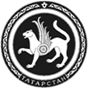 ТАТАРСТАН РЕСПУБЛИКАСЫНЫҢ ҖИР ҺӘМ МӨЛКӘТ МӨНӘСӘБӘТЛӘРЕ МИНИСТРЛЫГЫПРИКАЗ    08.05.2020     .г. КазаньБОЕРЫК№      279-пр        .О порядке принятия Министерством земельных и имущественных отношений Республики Татарстан решения о признании безнадежной к взысканию задолженности по платежам в бюджет Республики Татарстан, администрируемым Министерством земельных и имущественных отношений Республики ТатарстанМинистр                           Ф.А.АглиуллинУтвержденприказом Министерства земельных и имущественных отношенийРеспублики Татарстанот _____________ № ______________Приложение № 1к Порядку принятия Министерством земельных и имущественных отношенийРеспублики Татарстан решения о признании безнадежной к взысканию задолженности по платежам в бюджет Республики Татарстан, администрируемым Министерством земельных и имущественных отношений Республики Татарстан№ п/пКБКНаименование денежного обязательстваДата и номер договора (соглашения)Сумма задолженности в рубляхПриложение № 2к Порядку принятия Министерством земельных и имущественных отношенийРеспублики Татарстан решения о признании безнадежной к взысканию задолженности по платежам в бюджет Республики Татарстан,администрируемым Министерством земельных иимущественных отношений Республики ТатарстанФормаУтверждаюМинистр земельных и имущественныхотношений Республики Татарстан______________/_______________/Утвержденоприказом Министерства земельных и имущественных отношенийРеспублики Татарстанот _____________ № ______________Утвержденприказом Министерства земельных и имущественных отношенийРеспублики Татарстанот _____________ № ______________№ п/пКурирующий отделНаименование кода бюджетной классификации1.Отдел эффективного использования государственных земель720 1 11 05022 02 0000 120 - Доходы, получаемые в виде арендной платы, а также средства от продажи права на заключение договоров аренды за земли, находящиеся в собственности субъектов Российской Федерации (за исключением земельных участков бюджетных и автономных учреждений субъектов Российской Федерации)1.Отдел эффективного использования государственных земель720 1 11 05026 04 0000 120 - Доходы, получаемые в виде арендной платы за земельные участки, которые расположены в границах городских округов, находятся в федеральной собственности и осуществление полномочий по управлению и распоряжению которыми передано органам государственной власти субъектов Российской Федерации, а также средства от продажи права на заключение договоров аренды указанных земельных участков1.Отдел эффективного использования государственных земель720 1 11 0532202 0000 120 - Плата по соглашениям об установлении сервитута, заключенным органами исполнительной власти субъектов Российской Федерации, государственными или муниципальными предприятиями либо государственными или муниципальными учреждениями в отношении земельных участков, находящихся в собственности субъектов Российской Федерации1.Отдел эффективного использования государственных земель720 1 14 06022 02 0000 430 - Доходы от продажи земельных участков, находящихся в собственности субъектов Российской Федерации (за исключением земельных участков бюджетных и автономных учреждений субъектов Российской Федерации)2.Отдел аренды, реализации государственного имущества и инвестиционных проектов720 1 11 0503202 0000 120 - Доходы от сдачи в аренду имущества, находящегося в оперативном управлении органов государственной власти субъектов Российской Федерации и созданных ими учреждений (за исключением имущества бюджетных и автономных учреждений субъектов Российской Федерации)2.Отдел аренды, реализации государственного имущества и инвестиционных проектов720 1 11 05072 02 0000 120 - Доходы от сдачи в аренду имущества, составляющего казну субъекта Российской Федерации (за исключением земельных участков)2.Отдел аренды, реализации государственного имущества и инвестиционных проектов720 1 14 02022 02 0000 410 - Доходы от реализации имущества, находящегося в оперативном управлении учреждений, находящихся в ведении органов государственной власти субъектов Российской Федерации (за исключением имущества бюджетных и автономных учреждений субъектов Российской Федерации), в части реализации основных средств по указанному имуществу2.Отдел аренды, реализации государственного имущества и инвестиционных проектов720 1 14 02022 02 0000 440 - Доходы от реализации имущества, находящегося в оперативном управлении учреждений, находящихся в ведении органов государственной власти субъектов Российской Федерации (за исключением имущества бюджетных и автономных учреждений субъектов Российской Федерации), в части реализации материальных запасов по указанному имуществу3.Отдел экономики720 1 11 08020 02 0000 120 - Средства, получаемые от передачи имущества, находящегося в собственности субъектов Российской Федерации (за исключением имущества бюджетных и автономных учреждений субъектов Российской Федерации, а также имущества государственных унитарных предприятий субъектов Российской Федерации, в том числе казенных), в залог, в доверительное управление3.Отдел экономики720 1 11 07012 02 0000 120 - Доходы от перечисления части прибыли, остающейся после уплаты налогов и иных обязательных платежей государственных унитарных предприятий субъектов Российской Федерации4.Отдел корпоративного управления720 1 11 01020 02 0000 120 - Доходы в виде прибыли, приходящейся на доли в уставных (складочных) капиталах хозяйственных товариществ и обществ, или дивидендов по акциям, принадлежащим субъектам Российской Федерации5.Отдел защиты имущественных интересов государства720 1 16 09030 02 0000 140 - Денежные средства, изымаемые в собственность субъекта Российской Федерации в соответствии с решениями судов (за исключением обвинительных приговоров судов)5.Отдел защиты имущественных интересов государства720 1 16 07090 02 0000 140 – Иные штрафы, неустойки, пени, уплаченные в соответствии с законом или договором в случае неисполнения или ненадлежащего исполнения обязательств перед государственным органом субъекта Российской Федерации, казенным учреждением субъекта Российской Федерации